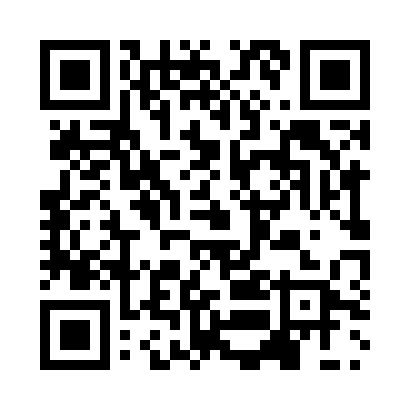 Prayer times for Blaregnies, BelgiumWed 1 May 2024 - Fri 31 May 2024High Latitude Method: Angle Based RulePrayer Calculation Method: Muslim World LeagueAsar Calculation Method: ShafiPrayer times provided by https://www.salahtimes.comDateDayFajrSunriseDhuhrAsrMaghribIsha1Wed3:576:191:415:439:0511:172Thu3:546:171:415:449:0611:203Fri3:516:151:415:459:0811:224Sat3:476:141:415:459:0911:255Sun3:446:121:415:469:1111:286Mon3:416:101:415:469:1311:317Tue3:376:091:415:479:1411:348Wed3:346:071:415:489:1611:379Thu3:306:051:415:489:1711:4010Fri3:276:041:415:499:1911:4311Sat3:266:021:415:499:2011:4612Sun3:256:011:415:509:2111:4913Mon3:245:591:415:509:2311:4914Tue3:245:581:415:519:2411:5015Wed3:235:571:415:529:2611:5016Thu3:235:551:415:529:2711:5117Fri3:225:541:415:539:2911:5218Sat3:225:531:415:539:3011:5219Sun3:215:511:415:549:3111:5320Mon3:215:501:415:549:3311:5421Tue3:205:491:415:559:3411:5422Wed3:205:481:415:559:3511:5523Thu3:205:471:415:569:3711:5524Fri3:195:451:415:569:3811:5625Sat3:195:441:415:579:3911:5726Sun3:185:431:425:579:4011:5727Mon3:185:421:425:589:4111:5828Tue3:185:421:425:589:4311:5829Wed3:185:411:425:599:4411:5930Thu3:175:401:425:599:4511:5931Fri3:175:391:426:009:4612:00